Oratoře Dona Boska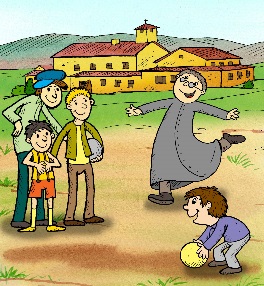 1. Jako kněz žil Don Bosko v italském městě, kde založil oratoř a staral se o chudé chlapce. Zakládal vlastní dílny, kde se chlapci učili řemeslům, zakládal školy a postavil dům, aby měli kde bydlet. Jak se toto město jmenovalo?	(1 bod)Řím	TurínPaříž2. Don Bosko byl vychovatelem mládeže, zvláště té nejchudobnější. Při své výchově se držel některých zásad, které srozumitelným způsobem tlumočil svým klukům. Který z těchto tří citátů jim často opakoval?	(1 bod)a) „Hrajte si, skákejte, křičte. Jde mi jen o to, abyste nehřešili.“b) „Neskákejte, nekřičte, nehřešte.“c) „Hrajte si, skákejte, avšak nehlučte a nehřešte.“3. Don Bosko měl dar, že každý cítil, že se věnuje jen jemu. Jak se říkalo krátkým myšlenkám, adresovaným konkrétně jednotlivým lidem? 	(1 bod)S5L6Ů8V6K4O9D2O3O2U4Š1K2A34. Jedna z takových srdečných vět se skrývá i v této šifře. Napiš její přesné znění.	O1D2V7A6H3U4!5	(1 bod)K4O5U4S1E7K3N2E3B7E1N1Á6M2V1Š4E3C6H5N4O7V5Y2N3A9H6R7A4D5Í35. V červnu 1846 přišel dospělý Jan Bosko, vyčerpaný apoštolskou prací, na pokraji sil a blízko smrti, do svého rodiště v Becchi, aby si odpočinul. Za pár měsíců se ve svém rodišti zotavil. O co poprosil při odchodu zpět do Turína svou maminku Markétu?a) Aby mu darovala nějaké peníze. 	(1 bod)b) Aby mu napekla buchty pro jeho kluky.c) Aby s ním odešla i ona.6. Matka Markéta prožila se svým synem v Turíně 10 let svého života, když se starala o nejchudobnější kluky. Během této doby měla několik těžkých chvil, kdy to chtěla vzdát. Jedné neděle roku 1850 jí kluci rozšlapali zeleninové záhony. Večer pak řekla svému synovi: "Jeníku, jsem unavená. Nech mě vrátit se do Becchi. Pracuji od rána do večera, jsem ubohá stará žena a tito chlapci mi vždycky všechno zničí. Už nemohu dál." Nakonec ale neodešla a zůstala v oratoři. Jak Jan Bosko na její stížnost zareagoval? 	(1 bod)a) Začal se nahlas předmodlívat růženec.b) Začal plakat a požádal ji, aby ho nenechávala v Turíně samotného.c) Ukázal na kříž, který visel na zdi.7. Jaké pomluvy se svého času šířily o Donu Boskovi?	(1 bod)Ž5E9J4E5B6L4Á9Z5E2N1B3L8U6D5A4Ř1F2A3N3T9A1S2T7A7R5E6V9O6L2U7C5I6O3N1Á3Ř78. Don Bosko v roce 1847 ubytovává prvního kluka pod svou střechou. Od té doby se počet ubytovaných kluků neustále zvyšoval. V roce 1856 už u něj bydlelo 63 studentů a 90 řemeslníků. Don Bosko svým klukům ze začátku hledal také zaměstnání. Od roku 1853 však začíná zakládat dílny, kde učí kluky řemeslu sám se svými spolupracovníky. Jakému řemeslu se v těchto dílnách kluci mohli naučit? 	(1 bod)K5R8E7J4Č9O6V5S4K6É2M1U7O2B3U1V2N1I9C6K5É6M2U7K5N1I6H2V3A1Z3A2Č9S5K4É6M3U8T4I6S5K4A7Ř6S5K9É3M2U7Z6Á5M2E6Č3N8I9C5K6É2M3U59. Když Don Bosko v roce 1841 otevřel oratoř, hned od začátku mu pomáhali horliví kněží a laici. V každé době se našli lidé, kteří ho dovedli podpořit a pomoci mu s chudou mládeží. Proto také v dnešní době existuje skupina lidí, kteří se inspirovali jeho životem a prací. Nejsou to však ani řeholníci, ani kněží. Tvoří jednu důležitou skupinu tzv. Salesiánské rodiny. 	(1 bod)S1D2R2U3Ž4E5N6Í7S8A9L8E7S6I5Á4N3S2K1Ý5C6H7S4P3O2L1U9P8R7A7C6O5V4N3Í2K8Ů9